The Communities Activity section of the portfolio is a place for you to include accomplishments, volunteering award, photos, or other mementos documenting activity involvement in and/or outside of high school.  This Activities Log worksheet will help you organize your activities.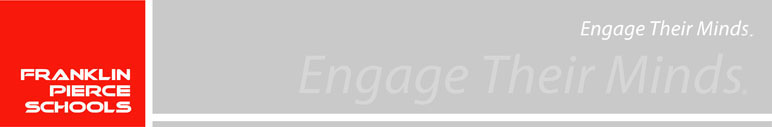 ACTIVITIES LOGName:Grade:Advisor:COMMUNITY ACTIVITIES – List any volunteer non-paid community activities you have participated in.9101112EX: babysitting for aunt (18 hours)XXSCHOOL CLUBS – List club and office held (if any) and check the grades in which you were involved.9101112ATHLETICS – List sports in which you have participated and check the box for grades in which you were involved.9101112Letter(Yes or No)WORK EXPERIENCE – List employment experience.WORK EXPERIENCE – List employment experience.EmployerDates:           Month/Year     From/ToHONORS & AWARDS – List any honors, recognition, or awards that you have received.